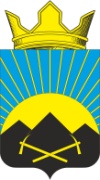 РОССИЙСКАЯ ФЕДЕРАЦИЯРОСТОВСКАЯ ОБЛАСТЬТАЦИНСКИЙ РАЙОНМУНИЦИПАЛЬНОЕ ОБРАЗОВАНИЕ«УГЛЕГОРСКОЕ СЕЛЬСКОЕ ПОСЕЛЕНИЕ»_______________________________________________________________ПОСТАНОВЛЕНИЕ21 сентября 2016 г.	           № 114                       п. УглегорскийВ соответствии  с  пунктом  1  статьи  1601  Бюджетного  кодекса  Российской  Федерации и постановлением  Правительства  Российской  Федерации  от  23.06.2016  №  574  «Об  общих  требованиях  к  методике  прогнозирования  поступлений  доходов  в  бюджеты  бюджетной  системы  Российской  Федерации»:                                             П О С Т А Н О В Л Я Ю :Утвердить методику прогнозирования поступлений доходов местного бюджета, закрепленных за главным администратором-Администрацией Углегорского сельского поселения согласно приложению к настоящему постановлению.Сектору экономики и финансов Администрации Углегорского сельского поселения обеспечить применение данной методики по подготовке проекта бюджета на очередной финансовый год и на плановый период.Разместить настоящее постановление на официальном Интернет-сайте Администрации Углегорского сельского поселения. Контроль за выполнением постановления оставляю за собой. И.О. Главы Углегорского сельского поселения					Л.С. БабичПриложениек постановлению АдминистрацииУглегорского сельского № 114 от 21 сентября 2016 г.Методикапрогнозирования поступлений доходов местного бюджета, закрепленных за главным администратором-Администрацией Углегорского сельского поселения1.Методика прогнозирования поступлений доходов местного бюджета, главным администратором которых является администрация Углегорского сельского поселения (далее - Методика, администрация), разработана в целях реализации администрацией полномочий главного администратора доходов местного бюджета в части прогнозирования поступлений по закрепленным доходам местного бюджета, представления сведений, необходимых для составления проекта местного бюджета, составления и ведения кассового плана, проведения факторного анализа отклонений фактического анализа отклонений фактического исполнения доходов местного  бюджета от прогноза доходов.2.Методика определяет порядок исчисления  доходов, администрируемых администрацией.Перечень доходов, закрепленных за главным администратором доходов местного бюджета - администрацией Углегорского сельского поселения, наделенной соответствующими  полномочиями, определяется решением собрания депутатов Углегорского сельского поселения о местном бюджете.Методика подлежит уточнению при изменении бюджетного законодательства или иных правовых актов, а также в случае изменения функций администрации.3.Доходы местного бюджета, рассчитываемые методом прямого счета:951 2 02 01001 10 0000 151 «Дотации бюджетам сельских поселений на выравнивание бюджетной обеспеченности». Прогноз поступлений осуществляется на основании объема дотации на выравнивание бюджетной обеспеченности из областного бюджета, рассчитанного в соответствии с Областным Законом Ростовской области от 22.10.2005 года №380-ЗС «О межбюджетных отношениях органов государственной власти и органов местного самоуправления в Ростовской области» и проектом об областном бюджете  на очередной финансовый год и на плановый период;951 2 02 03015 10 0000 151 «Субвенции бюджетам сельских поселений на осуществление первичного воинского учета на территориях, где отсутствуют военные комиссариаты». Прогноз поступлений осуществляется на основании объема субвенции на осуществление первичного воинского учета на территориях, где отсутствуют военные комиссариаты, рассчитанной в соответствии с Областным Законом Ростовской области от 22.10.2005 года №380-ЗС «О межбюджетных отношениях органов государственной власти и органов местного самоуправления в Ростовской области» и проектом об областном бюджете  на очередной финансовый год и на плановый период;951 2 02 03024 10 0000 151 «Субвенции бюджетам сельских поселений на выполнение передаваемых полномочий субъектов Российской Федерации». Прогноз поступлений осуществляется на основании объема субвенции на выполнение передаваемых полномочий субъектов Российской Федерации, рассчитанной в соответствии с Областным Законом Ростовской области от 22.10.2005 года №380-ЗС «О межбюджетных отношениях органов государственной власти и органов местного самоуправления в Ростовской области» и проектом об областном бюджете  на очередной финансовый год и на плановый период;4. Доходы местного бюджета, поступление которых не имеет постоянного характера. 951 1  08 04020 01 0000 110 «Государственная пошлина за совершение нотариальных действий должностными лицами органов местного самоуправления, уполномоченными в соответствии с законодательными актами Российской Федерации на совершение нотариальных действий». Прогноз поступлений осуществляется с применением метода усреднения на основании усредненных годовых объемов фактического поступления соответствующих доходов за предшествующие 3 года по данным отчетов об исполнении бюджета поселения (форма 0503127). Расчет объемов данных поступлений на очередной финансовый год осуществляется по следующей формуле:P = (P(m-3) + P(m-2) + P(m-1))/3, где:P(m-3),P(m-2), P(m-1)– фактическое значение годовых поступлений за три отчетных года; Расчет объемов данных поступлений на плановый период осуществляется по следующей формуле:P(p) = (P(t-2) + P(t-1) + P(t))/3,где:P(t-2),P(t-1), P(t)– фактическое (прогнозируемое) значение годовых поступлений за три года, предшествующих планируемому. 802 1  16 90050 10 0000 140 «Прочие поступления от денежных взысканий (штрафов) и иных сумм в возмещение ущерба, зачисляемых в бюджеты поселений». Средства, получаемые в результате применения мер гражданско-правовой, административной ответственности, в том числе штрафы,  а также средства, получаемые в возмещение вреда, причиненного муниципальному образованию, прогнозируются исходя из фактических поступлений за предшествующие периоды, ожидаемого поступления платежей за текущий финансовый год.           951 1  17 05050 10 0000 180 «Прочие  неналоговые  доходы  бюджетов  сельских поселений». Расчет  прогноза  поступлений  по  прочим  неналоговым  доходам  производится  в  соответствии  с  действующими  правовыми  актами  Российской  Федерации,  муниципальными  правовыми  актами  с  учетом  фактического  их  начисления  (поступления)  за  отчетный  финансовый  год  и  предполагаемого  начисления  (поступления)  в  текущем  финансовом  годуОб утверждении методики прогнозирования поступлений доходов местного бюджета, закрепленных за главным администратором-Администрацией Углегорского сельского поселения